DAFTAR PUSTAKA Buku Ardianto. (2011). Metodologi Penelitian Untuk Public Relations . In B. Bungin, Penelitian kualitatif : Komunikasi, Ekonomi, Kebijakan Publik, dan Ilmu Sosial (pp. 162-163). Bandung: Simbiosa Rekatama Media.Ardianto, E. (2014). Komunikasi Masa : Suatu Pengantar. Bandung: Simbiosa Rekatama Media, 18.Bungin, B. (2006). Sosiologi Komunikasi : Teori, Paradigma, dan Diskursus Teknologi Komunikasi di Masyarakat. Jakarta: Kencana,287Bungin, B. (2003). Analisis Data Penelitian Kualitatif : Pemahaman Filosofis dan Metodologis ke Arah Penguasaan Model Aplikasi. Jakarta: Raja. 100Idris, A. (2015). Cara Mudah Belajar Metodologi Penelitian Dengan Aplikasi Statistik. Depok: PT. Taramedia Bakti Persada, 371-372.Kriyantono, R. (2010). Teknik Praktis Riset Komunikasi. Jakarta: Salemba Humanika, 209.Littlejhon, S., & Foss, K. A. (2014). Communication Theory. Jakarta: Salemba Humanika, 423.McQuail, D. (2010). Mass Communication Theory ( Teori Komunikasi Masa ). Jakarta: Salemba Humanika.Nurudin. (2007). Pengantar Komunikasi Masa. Jakarta: PT Raja Grafindo Persada, 11 & 19.Sugiyono. (2009). Metode Penelitian Kuantitatif, kualitatif, dan R&D . Bandung: Alfabeta, 84Jurnal Antoni. (2004). Riyuhnya Persimpangan Itu : Profile dan Pemikiran Para Penggagas Kajian Ilmu Komunikasi. Solo: Tiga Serangkai.Permadi, D., Saputro , D., Rifki, A. A., & Firmansyah. (2023). Pengaruh Terpaan Berita Pelecehan Seksual di Kampus Terhadap Tingkat Kececemasan Mahasiswa. Innovative : Journal Of Social Science Research, 2.Ferrinadewi. (2008). Merek dan Psikologi Konsumen. Yogyakarta: Graha Ilmu, 147.Ghozali, I. (2005). Aplikasi Analisis Multivariate dengan Program IBM SPSS 25. Semarang: Fakultas Ekonomi dan Bisnis Universitas Diponegoro.Greidina, N. L., & Kamalipour, Y. R. (2016). Communications Through the Universiti. Cambridge: Cambridge Scholars Publishing, 106 & 109. Putriana. (2014). Mengapa Politisi Tidak Dipercaya. Repository UIN Sultan Syarif Kasim Riau, 11-15.Rakhmat, R. d. (2009). Pengaruh Terpaan Media Sosial Instagram dan Percive Value. Journal Ilmu Komunikasi UNRI, 66.Rasyid, M. (2023). Pengaruh Terpaan Pemberitaan Mengenai Kasus Ferdy Sambo di Media Online Terhadap tingkat Kepercayaan Mahasiswa Pada Lembaga Kepolisian. Repositori UIN Alaludin Makasar, 61.Sumadiria. (2006). Bahasa Jurnalistik : Panduan Praktis Penulis dan Jurnalis. Bandung: Simbiosa Rekatama Media, 65.Suryawati, I. (2011). Jurnalistik Suatu Pengantar Teori dan Praktik. Bogor: Ghalia Indonesia.Sendjaja, S. D. (1999). Teori Komunikasi . Jakarta: Universitas Indonesia.Thamrin. (2009). Komunikasi : Dampak dan Problematika. Pekanbaru: LPPM UIN Suska Riau.Verdiansyah, D. (2008). Filsafat Ilmu Komunikasi : Suatu Pengantar. Jakarta: PT Macanan Jaya Cemerlang, 10Internet Mulya, F. P. (2023, April 12). Pengadilan Tinggi DKI Kuatkan Vonis Hukuman Mati Ferdy Sambo. Diambil kembali dari antaranews.com:https:// www.antaranews.com/berita/3484158/pengadilan-tinggi-dki-kuatkan-vonis-hukuman-mati-ferdy-samboFazoffic. (2023, Agustus 6). Articles containing potentially dated statements from Agustus 2018. Retrieved from wikipedia.org: https://id.wikipedia.org /wiki/Detik.comHutabarat, D. (2023, Maret 26). Survei Indikator: Tingkat Kepercayaan Publik ke Penegak Hukum Naik Usai Vonis Ferdy Sambo. Retrieved from Liputan6. com: https://www.liputan6.com/news/read/5243619/survei-indikator-tingkat-kepercayaan-publik-ke-penegak-hukum-naik-usai-vonis-ferdy-samboInstagram Post @narasinewsroom . (2023, Agustus 8). MA Batalkan Vonis Mati Sambo, Jadinya Penjara Seumur Hidup. Indonesia, DKI Jakarta, Jakarta.Pratama, G. (2023, Agustus 9). MA ‘Sunat’ Hukuman Ferdy Sambo, Pengamat: Berpotensi Besar Turunkan Kepercayaan Publik Terhadap Penegak Hukum. Diambil kembali dari Infobanknews.com: https://infobanknews.  com/ma-sunat-hukuman-ferdy-sambo-pengamat-berpotensi-besar-turunkan-kepercayaan-publik-terhadap-penegak-hukum/SimilarWeb. (2023, Agustus 1). Top Website Ranking News & Media Publisher. Diambil kembali dari Similarweb.com: https://www.similarweb.com/top-websites/indonesia/ news-and-media/SimilarWeb.com. (2023, Agustus 1). Website Performance Detik.com. Retrieved from Similarweb: https://www.similarweb.com/website/detik.com/# over view LAMPIRAN LAMPIRAN  1 INSTRUMENTPENGARUH TERPAAN BERITA PUTUSAN ANULIR HUKUMAN MATI FERDY SAMBO DI DETIK.COM TERHADAP TINGKAT KEPERCAYAAN MAHASISWA UNIVERSITAS PANCASAKTI TEGAL KEPADA MAHKAMAH AGUNGNama                 :Jurusan              :Petunjuk Pengisian Angket1. Di dalam angket ini ada beberapa pertanyaan untuk Anda jawab. Berilah tandasilang (x) pada jawaban yang anda anggap paling tepat dan paling sesuai menurutAnda.2. Jawaban yang Anda berikan terjamin kerahasiaannya. Jawaban Anda merupakaninformasi yang sangat berarti dalam penyelesaian penelitian saya, oleh karena itukelengkapan pengisian angket dan kejujuran dalam menjawab pernyataanpernyataansangat peneliti harapkan.Kerjakan setiap pernyataan dengan teliti dan jangan ada yang tertinggal.Terima kasih atas kesediannya meluangkan waktu dan berkenan memberikanjawaban pada angket yang telah disediakan.SELAMAT MENGERJAKANTERPAAN PEMBERITAAN1. Jenis portal berita online apa yang Anda gunakan dalam mengakses berita terkait putusan anulir hukuman mati Ferdy Sambo?Tribunnews Detik.comPikiran Rakyat Kompas.comLainnyaIndikator Frekuensi Terpaan Pemberitaan2. Berapa banyak berita yang Anda tonton atau baca mengenai putusan anulir hukuman mati Ferdy Sambo di Detik.com dalam sehari?Sangat banyak ( ≥ 5 berita )Banyak ( 4 Berita )Tidak Banyak ( ≤ 3 berita )Tidak Sama SekaliIndikator Durasi (Waktu) Terpaan Pemberitaan3. Berapa lama waktu yang Anda butuhkan untuk mencari berita mengenai putusan anulir hukuman mati Ferdy Sambo di Detik.com?Sangat lama ( ≥ 3 menit )Lama ( 2 menit )Tidak Lama ( ≤ 1 menit )Tidak Sama Sekali 4. Berapa lama waktu yang Anda butuhkan untuk membaca atau menonton berita    mengenai putusan anulir hukuman mati Ferdy Sambo di Detik.com ?Sangat lama ( ≥ 15 menit )Lama ( 7 – 14  menit )Tidak lama ( ≤ 6 menit )Tidak Sama Sekali Indikator Atensi (Perhatian)5. Seberapa tertarik Anda mengikuti perkembangan berita terkait kasus Ferdy Sambo di Deik.com?Sangat tertarikTertarikKurang tertarikTidak Tertarik6. Seberapa jelas informasi berita mengenai putusan anulir hukuman mati Ferdy Sambo yang dimuat di Deik.com?Sangat jelasJelasKurang jelasTidak jelas7. Seberapa yakin Anda bahwa berita mengenai putusan anulir hukuman mati Ferdy Sambo yang dimuat di Detik.com adalah suatu kebenaran?Sangat yakinYakinKurang yakinTidak yakin8. Berita mengenai putusan anulir hukuman mati Ferdy Sambo berimbas buruk pada citra lembaga Mahkamah AgungSangat burukBurukKurang burukTidak burukTINGKAT KEPERCAYAANBerilah tanda (√) pada jawaban yang Anda anggap paling tepat dan paling sesuaimenurut Anda Keterangan :      SP   : Sangat Percaya (4 poin)      P     : Percaya (3 poin)      KP  : Kurang Percaya (2 poin)      TP  : Tidak Percaya (1 poin)6. Bagaimana tingkat kepercayaan anda pada Mahkamah Agung sebelum memberi putusan anulir hukuman mati       Ferdy Sambo?Sangat PercayaPercayaKurang PercayaTidak PercayaLAMPIRAN 2 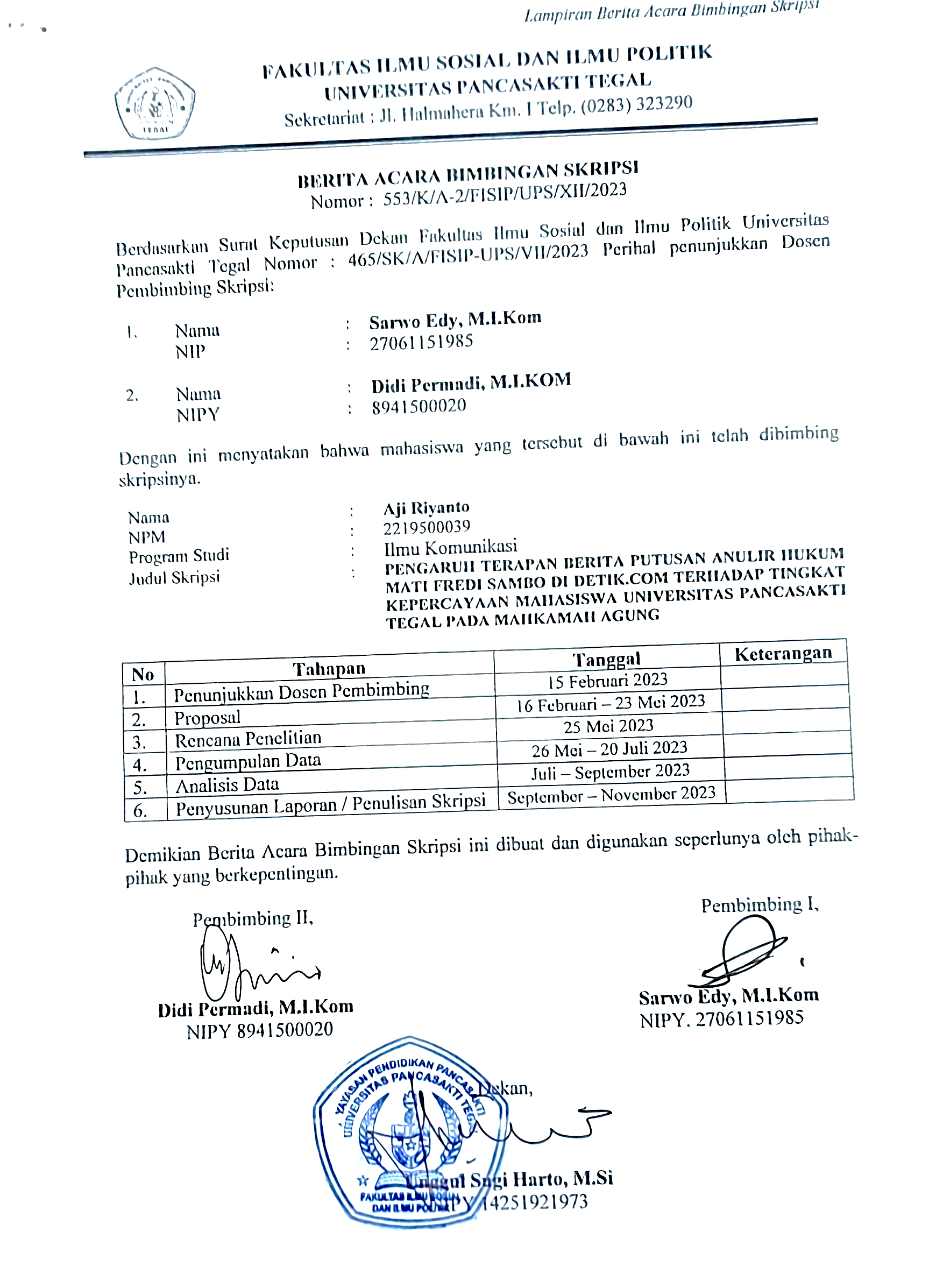 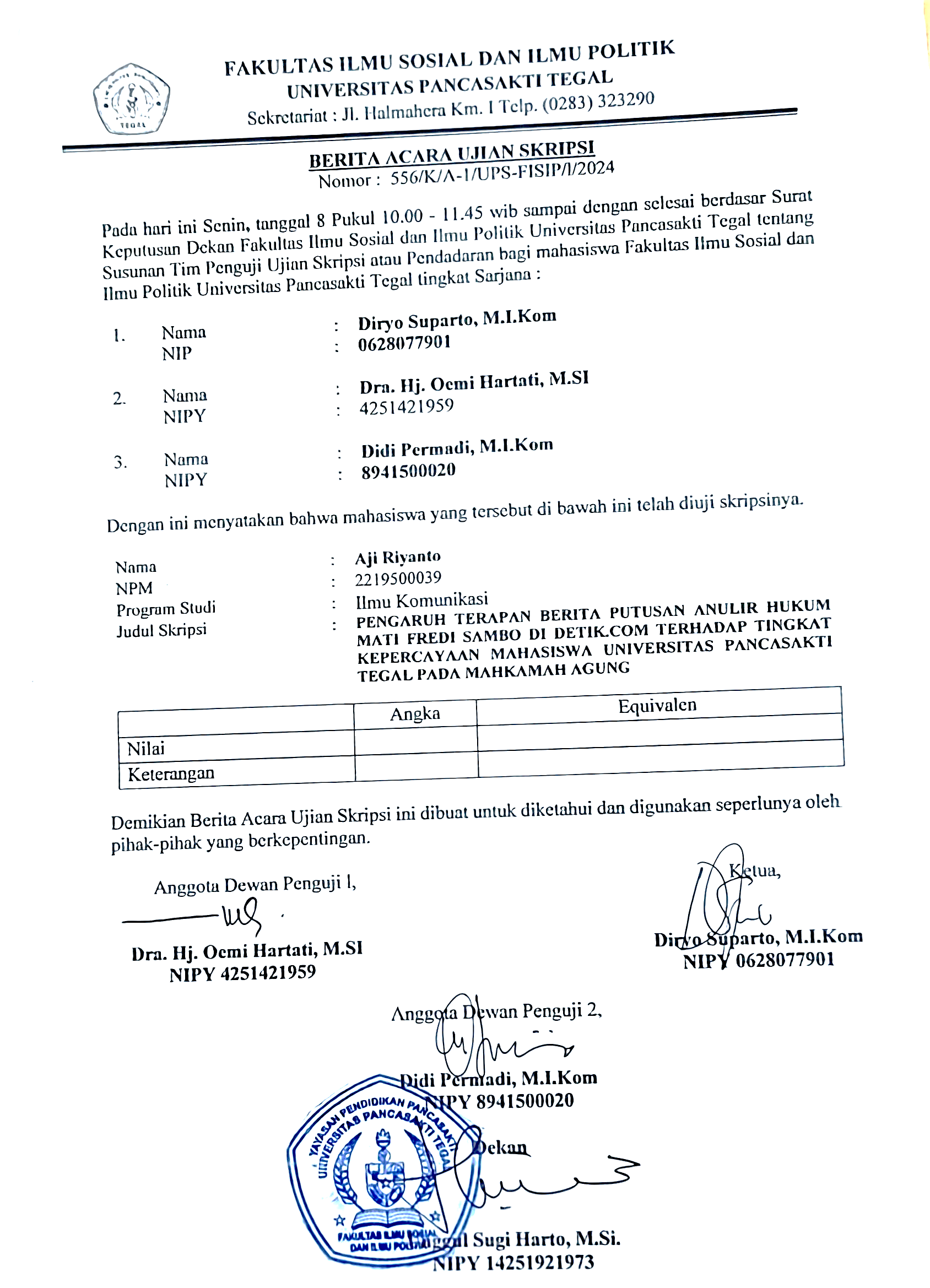 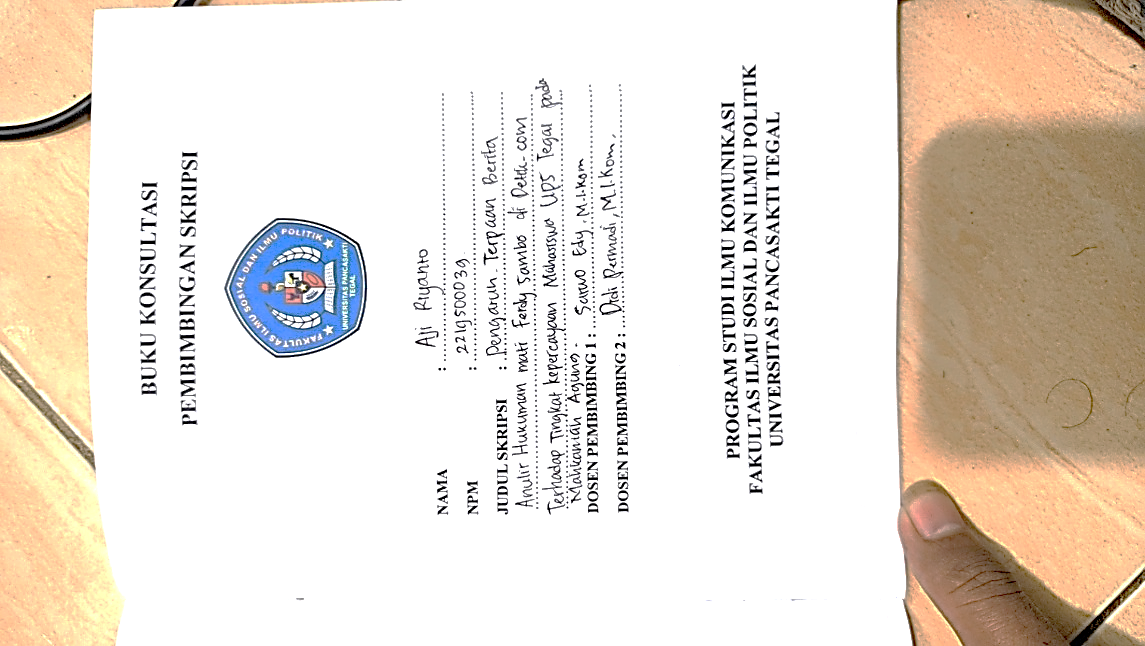 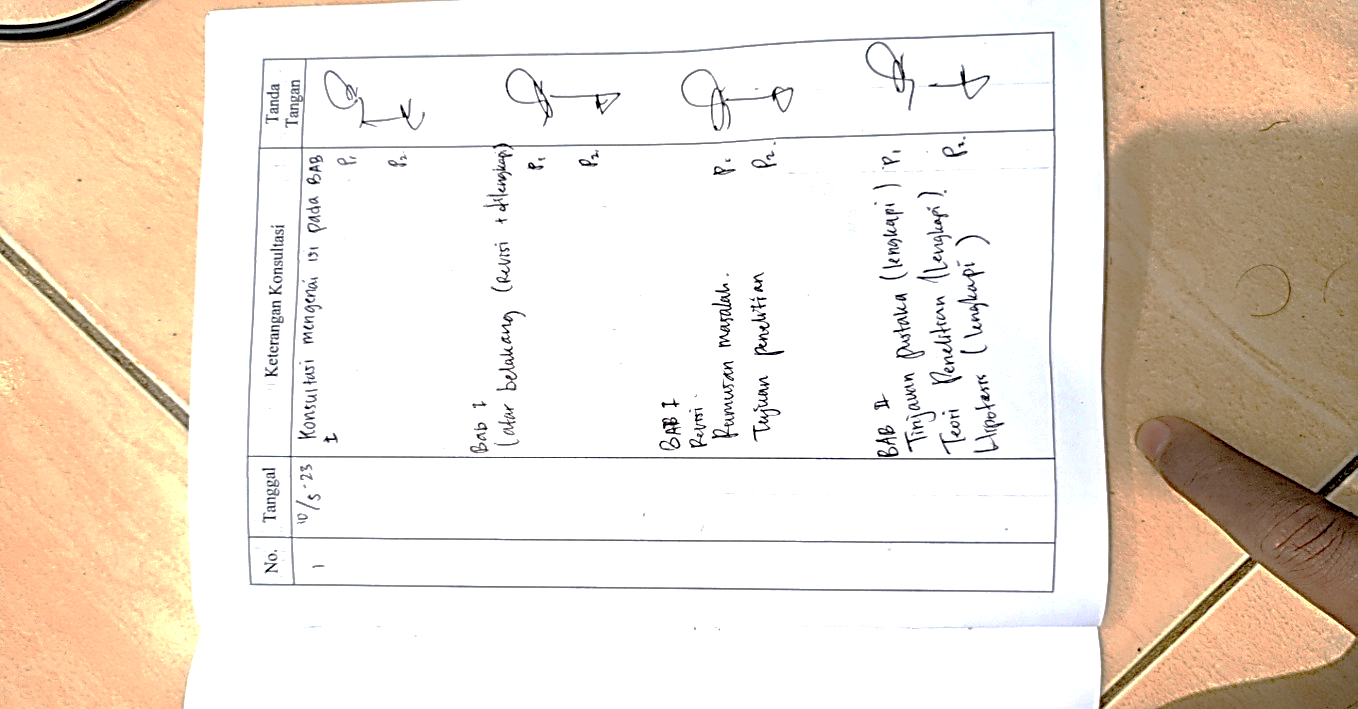 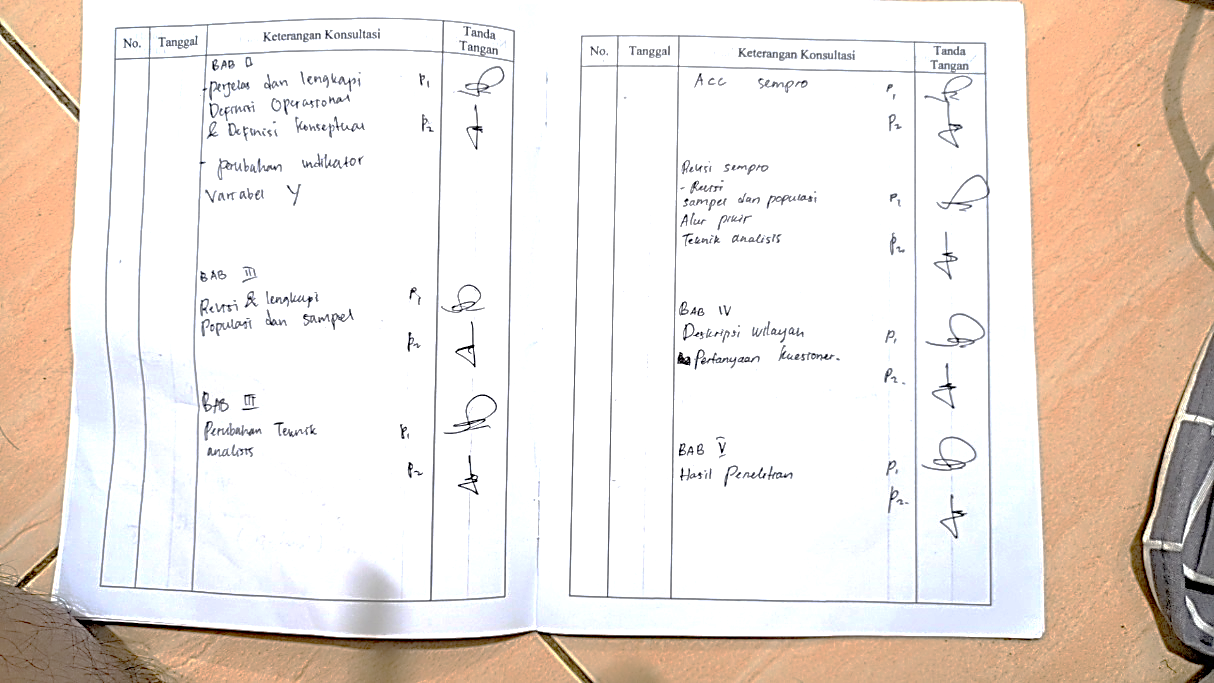 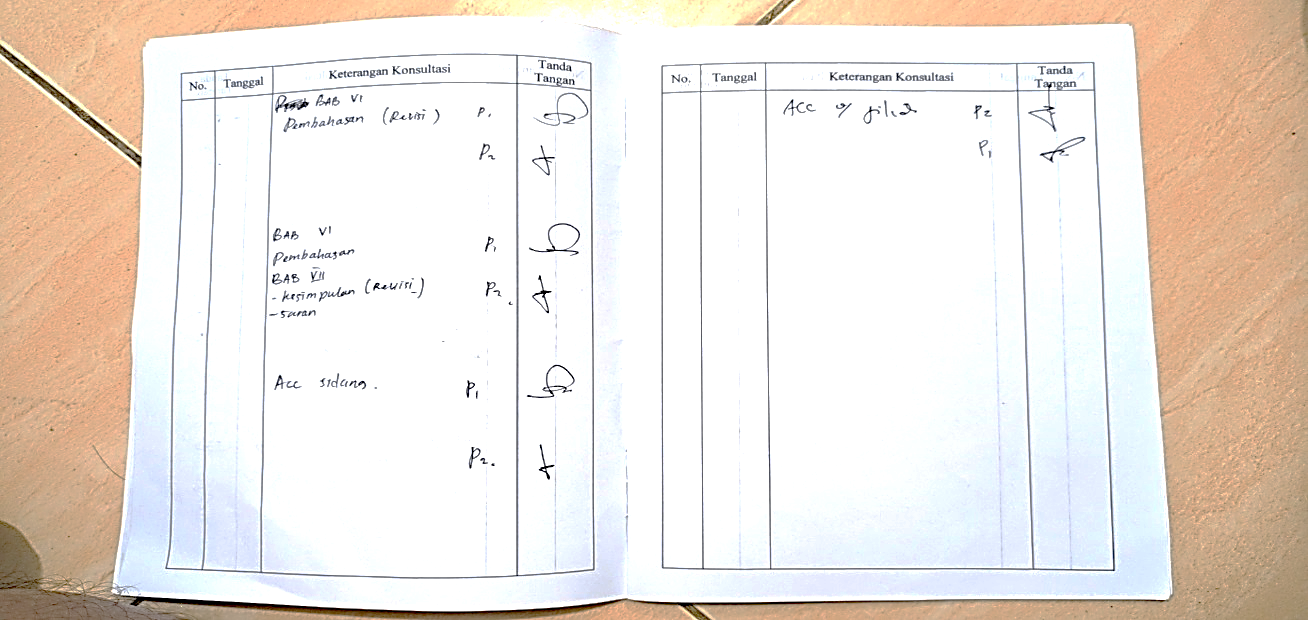 LAMPIRAN 3TABULASI DATA KUESIONERVariabel Terpaan Berita ( X ) Variabel Tingkat Kepercayaan ( Y )Tingkat Kepercayaan Responden Sebelum Terpaan Pemberitaan LAMPIRAN 4FREKUENSI JAWABAN RESPONDEN Variabel Terpaan Berita ( X ) 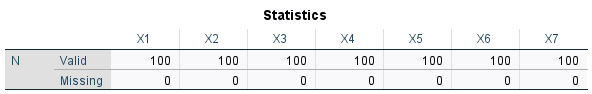 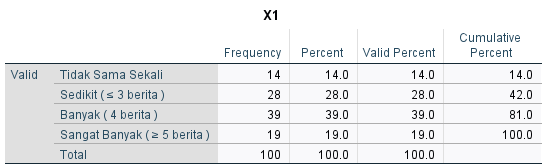 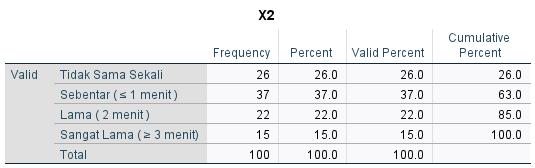 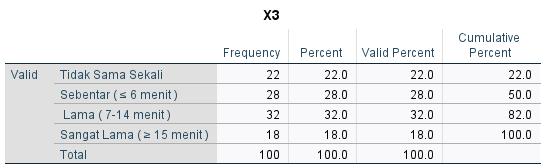 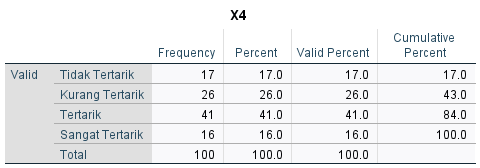 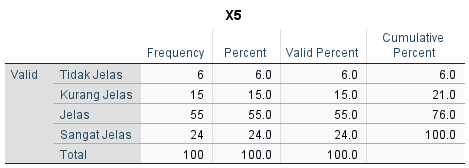 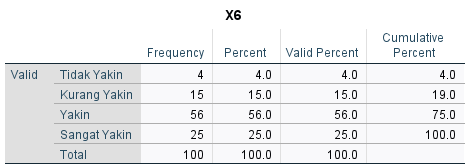 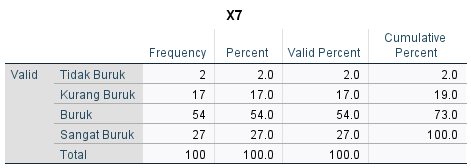 Variabel Tingkat Keppercayaan ( Y ) 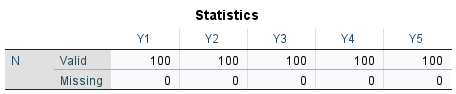 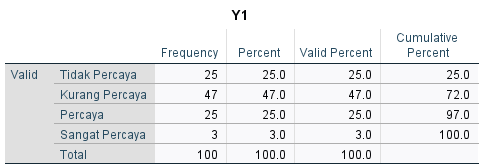 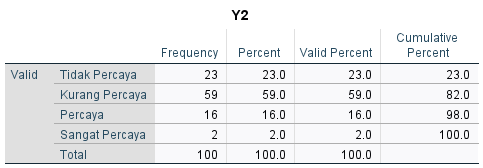 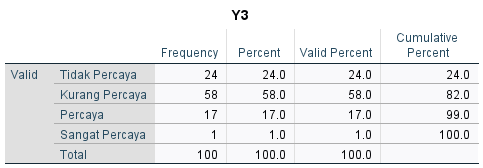 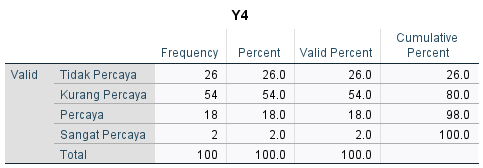 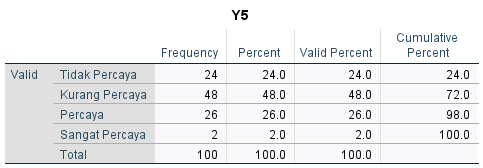 Tingkat Kepercayaan Sebelum Terpaan Berita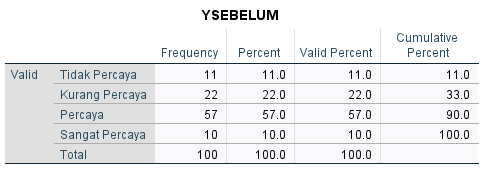 LAMPIRAN 5KATEGORISASI VARIABEL Kategorisasi Terpaan Berita ( X )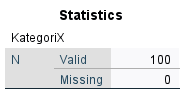 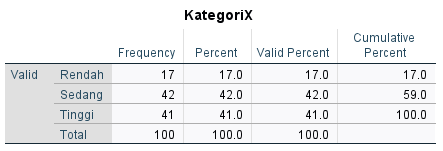 Kategorissi Tingkat Kepercayaan ( Y )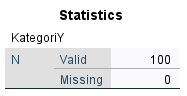 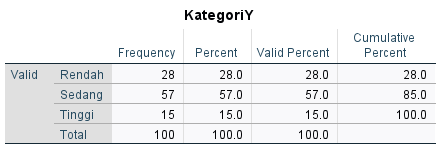 LAMPIRAN 6UJI VALIDITAS DAN RELIABILITAS VARIABELUji Validitas X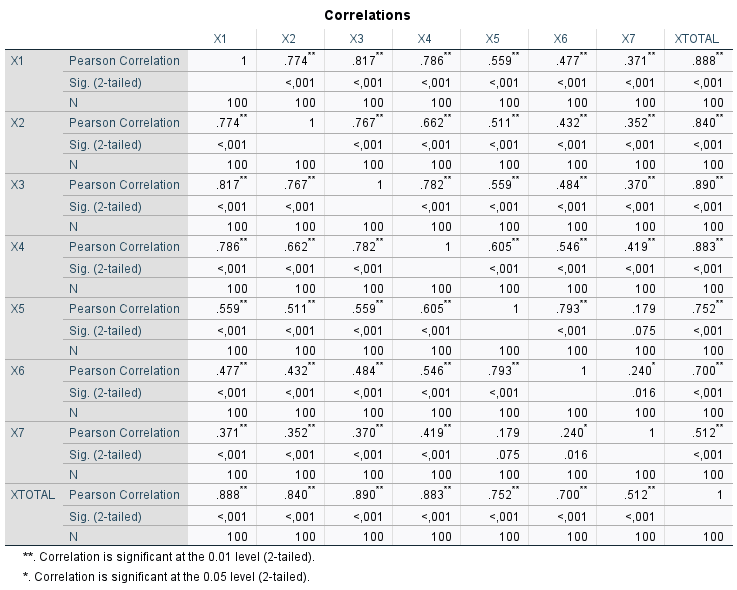 Uji Reliability ( X )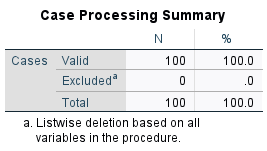 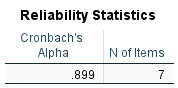 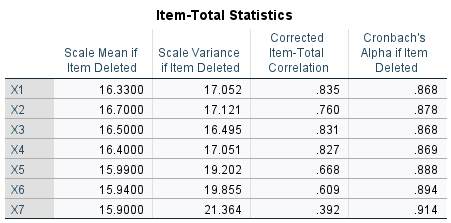 Uji Validitas Y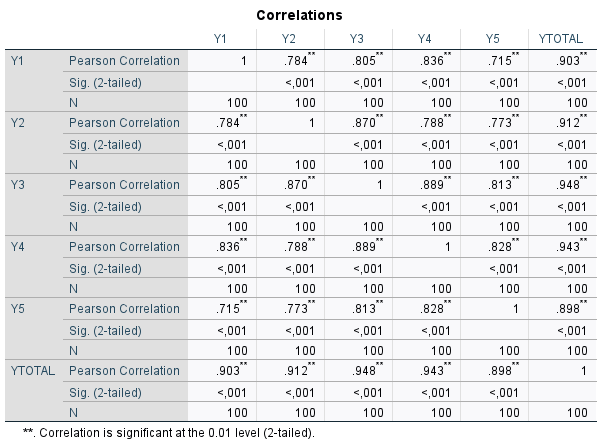 Uji Reliability Y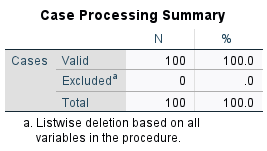 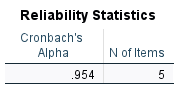 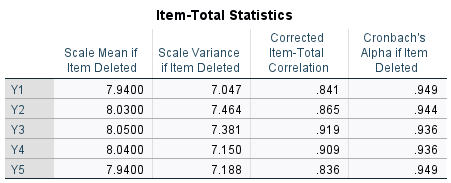 LAMPIRAN 7UJI RANK SPEARMAN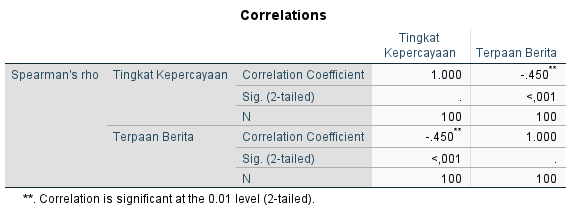 Indikator Integrity (Integritas)Indikator Integrity (Integritas)Indikator Integrity (Integritas)Indikator Integrity (Integritas)Indikator Integrity (Integritas)Indikator Integrity (Integritas)Indikator Integrity (Integritas)Indikator Integrity (Integritas)Indikator Integrity (Integritas)Indikator Integrity (Integritas)Indikator Integrity (Integritas)Indikator Integrity (Integritas)Indikator Integrity (Integritas)NoNoNoPertanyaan/PernyataanSPSPSPSPPPKPTPTP1.1.1.Saat ini, saya percaya MA telahmemberikan pelayanan yangberintegritas, netral, kompeten, danprofesional yang sesuai kebutuhan serta harapan masyarakatDependability (Kebergantungan)Dependability (Kebergantungan)Dependability (Kebergantungan)Dependability (Kebergantungan)Dependability (Kebergantungan)Dependability (Kebergantungan)Dependability (Kebergantungan)Dependability (Kebergantungan)Dependability (Kebergantungan)Dependability (Kebergantungan)Dependability (Kebergantungan)Dependability (Kebergantungan)Dependability (Kebergantungan)22Saat ini saya percaya bahwa MA akanmengutamakan kepentingan masyarakat,bangsa dan negara daripada kepentingansendiri, seseorang, atau golongan.Saat ini saya percaya bahwa MA akanmengutamakan kepentingan masyarakat,bangsa dan negara daripada kepentingansendiri, seseorang, atau golongan.3.3.Saat ini saya percaya MA dapatdiandalkan dalam menangani danmengadili pelaku kejahatanSaat ini saya percaya MA dapatdiandalkan dalam menangani danmengadili pelaku kejahatanCompetence (Kompetensi)Competence (Kompetensi)Competence (Kompetensi)Competence (Kompetensi)Competence (Kompetensi)Competence (Kompetensi)Competence (Kompetensi)Competence (Kompetensi)Competence (Kompetensi)Competence (Kompetensi)Competence (Kompetensi)Competence (Kompetensi)Competence (Kompetensi)4. Saat ini saya percaya bahwa MAmampu menjalankan tugas dantanggung jawabnya sebagai lembagapenegakan hukum dengan baikSaat ini saya percaya bahwa MAmampu menjalankan tugas dantanggung jawabnya sebagai lembagapenegakan hukum dengan baikSaat ini saya percaya bahwa MAmampu menjalankan tugas dantanggung jawabnya sebagai lembagapenegakan hukum dengan baikSaat ini saya percaya bahwa MAmampu menjalankan tugas dantanggung jawabnya sebagai lembagapenegakan hukum dengan baik5 Saat ini saya percaya bahwa MAmampu memberi efek jera terhadap pelanggaran hukum di masyarakat.Saat ini saya percaya bahwa MAmampu memberi efek jera terhadap pelanggaran hukum di masyarakat.Saat ini saya percaya bahwa MAmampu memberi efek jera terhadap pelanggaran hukum di masyarakat.Saat ini saya percaya bahwa MAmampu memberi efek jera terhadap pelanggaran hukum di masyarakat.NOPertanyaan Variabel  XPertanyaan Variabel  XPertanyaan Variabel  XPertanyaan Variabel  XPertanyaan Variabel  XPertanyaan Variabel  XPertanyaan Variabel  XTOTALNOX1X2X3X4X5X6X7TOTAL1111114104223433214423333224324333222111331122223334193223334202123332163332223181111331111112332131111332121111333131111332124344413233233333202322233171111332121111332122211332142222332162323333193334444252111122102112234152112244162112122112111333142222333172112333152223332174443444274243443243233332193233333203333333214424444263334442233244444252123332164444444283444444273444444273244244233442442233343222193332222174233443233223333193333443234244444264233333214433443254444334263333333213333443233333443232222333173233333203233333203233333203233333202223333182222223152133333183223333192222224162222334182222334182222223153333333213333333213333333213333333212222334182222333173333333213333333213333333213222224173233334213233333201111323122122334172122333161111223113333333211111113932323432011112231132334432211111139444444428444444428444444428444444428444244426444222321111112310322222316NoPertanyaan Variabel YPertanyaan Variabel YPertanyaan Variabel YPertanyaan Variabel YPertanyaan Variabel YTOTALNoY1Y2Y3Y4Y5TOTAL111115333331522222102222210333331521111622323122333314222221033333153333315333331533333153333315423211222222103333315333331522222103333315333331522222101111151111151111154444420111115222221022222103333315222221011111532233132222210222221022222101111152122291111154422214111115111115111115111115132129221128111126222221022222101211161211161122172222210111115222221022222102222210222221032234143224213322331333333153333315322221132222113222312322221132222113222211322221122223112222311222231122222102222210222231122222102222210222221022222102222210222221022222102222311222231122222102222210222221022223112222210222221022222101111151111151111151221281111151111152222210111115NoKepercayaan Sebelum Terpaan 1332323323333323333333314423233343323344141141243322222224433333333333333233233333333332323211131122